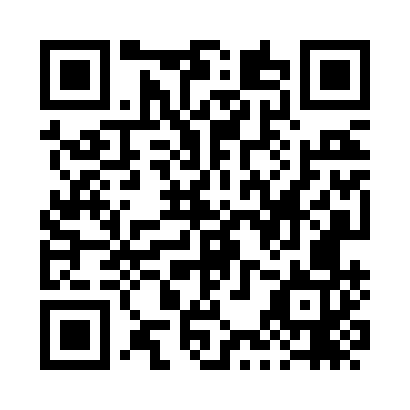 Prayer times for Ibotirama, BrazilWed 1 May 2024 - Fri 31 May 2024High Latitude Method: NonePrayer Calculation Method: Muslim World LeagueAsar Calculation Method: ShafiPrayer times provided by https://www.salahtimes.comDateDayFajrSunriseDhuhrAsrMaghribIsha1Wed4:486:0011:503:105:406:482Thu4:486:0011:503:105:396:483Fri4:486:0011:503:105:396:474Sat4:486:0011:503:105:396:475Sun4:486:0111:503:095:386:476Mon4:486:0111:493:095:386:477Tue4:486:0111:493:095:386:468Wed4:486:0111:493:095:376:469Thu4:486:0111:493:095:376:4610Fri4:486:0211:493:095:376:4611Sat4:486:0211:493:095:376:4612Sun4:496:0211:493:085:366:4613Mon4:496:0211:493:085:366:4514Tue4:496:0211:493:085:366:4515Wed4:496:0311:493:085:366:4516Thu4:496:0311:493:085:356:4517Fri4:496:0311:493:085:356:4518Sat4:496:0311:493:085:356:4519Sun4:506:0411:493:085:356:4520Mon4:506:0411:493:085:356:4521Tue4:506:0411:503:085:356:4522Wed4:506:0411:503:085:356:4523Thu4:506:0511:503:085:356:4524Fri4:506:0511:503:085:346:4525Sat4:516:0511:503:085:346:4526Sun4:516:0611:503:085:346:4527Mon4:516:0611:503:085:346:4528Tue4:516:0611:503:085:346:4529Wed4:516:0611:503:085:346:4530Thu4:526:0711:513:085:346:4531Fri4:526:0711:513:085:346:45